Histórico de Incrementos pensionalesJueves, 01 de Noviembre de 2012 14:42 Comunicaciones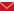 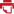 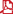 El Ministerio del Trabajo presenta el histórico de los incrementos pensionales a partir del año 1975 a 2016.Última actualización el Viernes, 13 de Enero de 2017 13:34VIGENCIAACTO ADMINISTRATIVOACTO ADMINISTRATIVOACTO ADMINISTRATIVOTIPO DE DOCUMENTO2017CIRCULAR 001 DE 2017CIRCULAR 001 DE 2017CIRCULAR 001 DE 2017 PDF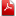 2016CIRCULAR 003 DE 2016CIRCULAR 003 DE 2016CIRCULAR 003 DE 2016 PDF2015CIRCULAR 001 DE 2015CIRCULAR 001 DE 2015CIRCULAR 001 DE 2015 PDF2014CIRCULAR 003 DE 2014CIRCULAR 003 DE 2014CIRCULAR 003 DE 2014 PDF2013CIRCULAR 002 DE 2013CIRCULAR 002 DE 2013CIRCULAR 002 DE 2013 PDF2012CIRCULAR 005 DE 2012CIRCULAR 005 DE 2012CIRCULAR 005 DE 2012 PDF2011CIRCULAR 003 DE 2011CIRCULAR 003 DE 2011CIRCULAR 003 DE 2011 PDF2010CIRCULAR 001 DE 2010CIRCULAR 001 DE 2010CIRCULAR 001 DE 2010 PDF2009CIRCULAR 003 DE 2009CIRCULAR 003 DE 2009CIRCULAR 003 DE 2009 PDF2008CIRCULAR 003 DE 2008CIRCULAR 003 DE 2008CIRCULAR 003 DE 2008 PDF2007CIRCULAR 002 DE 2007CIRCULAR 002 DE 2007CIRCULAR 002 DE 2007 PDF2006CIRCULAR 002 DE 2006CIRCULAR 002 DE 2006CIRCULAR 002 DE 2006 PDF2005CIRCULAR 003 DE 2005CIRCULAR 003 DE 2005CIRCULAR 003 DE 2005 PDF2004CIRCULAR 001 DE 2004CIRCULAR 001 DE 2004CIRCULAR 001 DE 2004 PDF2003CIRCULAR 001 DE 2003CIRCULAR 001 DE 2003CIRCULAR 001 DE 2003 PDF2002CIRCULAR 002 DE 2002CIRCULAR 002 DE 2002CIRCULAR 002 DE 2002 PDF2001DECRETO 2538 DE 2001DECRETO 2538 DE 2001DECRETO 2538 DE 2001 PDF2001CIRCULAR 003 DE 2001CIRCULAR 003 DE 2001CIRCULAR 003 DE 2001 PDF2000CIRCULAR 005 DE 2000CIRCULAR 005 DE 2000CIRCULAR 005 DE 2000 PDF1999DECRETO 0236 DE 1999DECRETO 0236 DE 1999DECRETO 0236 DE 1999 PDF1999CIRCULAR 001 DE 1999CIRCULAR 001 DE 1999CIRCULAR 001 DE 1999 PDF1998LEY 445 DE 1998LEY 445 DE 1998LEY 445 DE 1998 PDF1998CIRCULAR 001 DE 1998CIRCULAR 001 DE 1998CIRCULAR 001 DE 1998 PDF1997CIRCULAR 003 DE 1997CIRCULAR 003 DE 1997CIRCULAR 003 DE 1997 PDF1996CIRCULAR 001 DE 1996CIRCULAR 001 DE 1996CIRCULAR 001 DE 1996 PDF1995CIRCULAR 001 DE 1995CIRCULAR 001 DE 1995CIRCULAR 001 DE 1995 PDF1994DECRETO 692 DE 1994 - ARTICULO 41DECRETO 692 DE 1994 - ARTICULO 41DECRETO 692 DE 1994 - ARTICULO 41 PDF1994CIRCULAR 001 DE 1994CIRCULAR 001 DE 1994CIRCULAR 001 DE 1994 PDF1993LEY 100 DE 1993 - ARTICULOS 14 Y 35LEY 100 DE 1993 - ARTICULOS 14 Y 35LEY 100 DE 1993 - ARTICULOS 14 Y 35 PDF1992LEY 6 DE 1992 - ARTICULO 116LEY 6 DE 1992 - ARTICULO 116LEY 6 DE 1992 - ARTICULO 116 PDF1992DECRETO 2108 DE 1992DECRETO 2108 DE 1992DECRETO 2108 DE 1992 PDF1992CIRCULAR DE ENERO 2 DE 1992CIRCULAR DE ENERO 2 DE 1992CIRCULAR DE ENERO 2 DE 1992 PDF1991CIRCULAR 005 DE 1991CIRCULAR 005 DE 1991CIRCULAR 005 DE 1991 PDF1989CIRCULAR 003 DE 1989CIRCULAR 003 DE 1989CIRCULAR 003 DE 1989 PDF1988LEY 71 DE 1988LEY 71 DE 1988LEY 71 DE 1988 PDF1988CIRCULAR 001 DE 1988CIRCULAR 001 DE 1988CIRCULAR 001 DE 1988 PDF1987CIRCULAR 001 DE 1987CIRCULAR 001 DE 1987CIRCULAR 001 DE 1987 PDF1986CIRCULAR 001 DE 1986CIRCULAR 001 DE 1986CIRCULAR 001 DE 1986 PDF1985CIRCULAR 001 DE 1985CIRCULAR 001 DE 1985CIRCULAR 001 DE 1985 PDF1984CIRCULAR 003 DE 1984CIRCULAR 003 DE 1984CIRCULAR 003 DE 1984 PDF1983CIRCULAR 001 DE 1983CIRCULAR 001 DE 1983CIRCULAR 001 DE 1983 PDF1982CIRCULAR 001 DE 1982CIRCULAR 001 DE 1982CIRCULAR 001 DE 1982 PDF1981CIRCULAR DE ENERO 9 DE 1981CIRCULAR DE ENERO 9 DE 1981CIRCULAR DE ENERO 9 DE 1981 PDF1980RESOLUCION 6041 DE 1980RESOLUCION 6041 DE 1980RESOLUCION 6041 DE 1980 PDF1980CIRCULAR DE ENERO 21 DE 1980CIRCULAR DE ENERO 21 DE 1980CIRCULAR DE ENERO 21 DE 1980 PDF1976LEY 4 DE 1976LEY 4 DE 1976LEY 4 DE 1976 PDF1975RESOLUCION 0480 DE 1975RESOLUCION 0480 DE 1975RESOLUCION 0480 DE 1975 PDF